DECLARACIÓN 1: El firmante manifiesta bajo la gravedad del juramento, no encontrarse incurso en casual de inhabilidad, incompatibilidad o conflicto de intereses para participar en la presente convocatoria, así como para ejercer como Representantes ante el respectivo cuerpo colegiado en el evento de resultar electo, de conformidad con la Constitución Política, la Ley y el Estatuto General DECLARACIÓN 2: Autorización para tratamiento de datos personales para el proceso de elección al cual se inscribe. El firmante consiente de los derechos que me asisten conforme a la Ley 1581 de 2012 (la cual en todo caso me comprometo a consultar) y consistente que la finalidad del tratamiento de datos es para el proceso de elección al cual serán sometidos mis datos personales y conocedores del carácter facultativo de la respuesta a las preguntas que le sean hechas, cuando estas versen sobre datos sensibles o sobre los datos de las niñas, niños y adolescentes,  autorizo de manera libre, voluntaria, previa, explícita, informada e inequívoca para que en los términos legalmente establecidos la Universidad de Cundinamarca, realice la recolección, almacenamiento, uso, circulación, transferencia, supresión y en general, el tratamiento de los datos personales que he procedido a entregar o que entregaré, en virtud del proceso de elección y en todo caso autorizó para que se dé publicidad de mis datos con el propósito de surtir el proceso de elección y designación al cual me inscribo. La autorización para recolección, almacenamiento, uso, circulación, supresión y en general, el tratamiento de los datos personales, incluso su publicidad, se extiende con posterioridad al proceso de elección, como fuente de información sobre el proceso eleccionario, sus participantes y su información. Declaro conocer que los datos personales objeto de autorización, serán para el presente proceso de elección, y por tanto la autorización se extiende a consultas, y publicidad de la misma dentro del proceso de elección y posterior a éste, siempre y cuando guarde relación con el mismo y autoriza a la Universidad para restringir su acceso, cuando a criterio de la Universidad de Cundinamarca, no resulte justificada la intención de acceso a dicha información o datos y en todo caso los firmantes autorizamos el público acceso a la información y datos en el marco del presente proceso de elección, lo cual extiendo en autorización para obtención, divulgación y publicación. La dirección de la Universidad para efectos de lo dispuesto en la Ley 1581 de 2012 y en especial en relación con la presente autorización, es la que se encuentra en el membrete del formulario de inscripción.  INFORMACIÓN ASPIRANTE INFORMACIÓN ASPIRANTE INFORMACIÓN ASPIRANTE INFORMACIÓN ASPIRANTE INFORMACIÓN ASPIRANTE INFORMACIÓN ASPIRANTE INFORMACIÓN ASPIRANTE INFORMACIÓN ASPIRANTE INFORMACIÓN ASPIRANTE INFORMACIÓN ASPIRANTE INFORMACIÓN ASPIRANTE INFORMACIÓN ASPIRANTE INFORMACIÓN ASPIRANTE Nombres:Nombres:Nombres:Nombres:Nombres:Apellidos:Apellidos:Documento de Identidad:Documento de Identidad:Documento de Identidad:Documento de Identidad:Documento de Identidad:Lugar de Expedición Lugar de Expedición 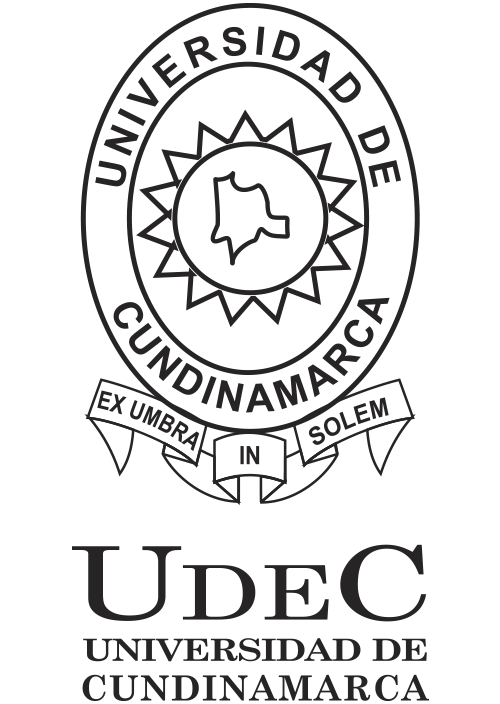 Teléfono:Teléfono:Teléfono:Teléfono:Teléfono:Celular:Celular:Dirección Email institucional:Dirección Email institucional:Dirección Email institucional:Dirección Email institucional:Dirección Email institucional:Sede, Seccional o Extensión:Sede, Seccional o Extensión:Sede, Seccional o Extensión:Sede, Seccional o Extensión:Sede, Seccional o Extensión:Sede, Seccional o Extensión:Sede, Seccional o Extensión:Sede, Seccional o Extensión:DOCUMENTOS ANEXOSDOCUMENTOS ANEXOSDOCUMENTOS ANEXOSDOCUMENTOS ANEXOSDOCUMENTOS ANEXOSDOCUMENTOS ANEXOSDOCUMENTOS ANEXOSDOCUMENTOS ANEXOSDOCUMENTOS ANEXOSDOCUMENTOS ANEXOSDOCUMENTOS ANEXOSDOCUMENTOS ANEXOSDOCUMENTOS ANEXOSDOCUMENTOS:DOCUMENTOS:DOCUMENTOS:DOCUMENTOS:DOCUMENTOS:DOCUMENTOS:DOCUMENTOS:DOCUMENTOS:FOLIOSFOLIOS1Fotocopia del documento de identidad  Fotocopia del documento de identidad  Fotocopia del documento de identidad  Fotocopia del documento de identidad  Fotocopia del documento de identidad  Fotocopia del documento de identidad  Fotocopia del documento de identidad  2Certificación o constancia expedida por la Dirección de Talento Humano donde conste que en la actualidad el candidato ostenta la calidad de Director o Coordinador de Programa Académico de la Universidad de CundinamarcaCertificación o constancia expedida por la Dirección de Talento Humano donde conste que en la actualidad el candidato ostenta la calidad de Director o Coordinador de Programa Académico de la Universidad de CundinamarcaCertificación o constancia expedida por la Dirección de Talento Humano donde conste que en la actualidad el candidato ostenta la calidad de Director o Coordinador de Programa Académico de la Universidad de CundinamarcaCertificación o constancia expedida por la Dirección de Talento Humano donde conste que en la actualidad el candidato ostenta la calidad de Director o Coordinador de Programa Académico de la Universidad de CundinamarcaCertificación o constancia expedida por la Dirección de Talento Humano donde conste que en la actualidad el candidato ostenta la calidad de Director o Coordinador de Programa Académico de la Universidad de CundinamarcaCertificación o constancia expedida por la Dirección de Talento Humano donde conste que en la actualidad el candidato ostenta la calidad de Director o Coordinador de Programa Académico de la Universidad de CundinamarcaCertificación o constancia expedida por la Dirección de Talento Humano donde conste que en la actualidad el candidato ostenta la calidad de Director o Coordinador de Programa Académico de la Universidad de Cundinamarca3Manifestación de no encontrarse incurso en inhabilidad, incompatibilidad o conflicto de intereses. Manifestación de no encontrarse incurso en inhabilidad, incompatibilidad o conflicto de intereses. Manifestación de no encontrarse incurso en inhabilidad, incompatibilidad o conflicto de intereses. Manifestación de no encontrarse incurso en inhabilidad, incompatibilidad o conflicto de intereses. Manifestación de no encontrarse incurso en inhabilidad, incompatibilidad o conflicto de intereses. Manifestación de no encontrarse incurso en inhabilidad, incompatibilidad o conflicto de intereses. Manifestación de no encontrarse incurso en inhabilidad, incompatibilidad o conflicto de intereses. 4Copia del certificado de antecedentes disciplinarios, fiscales, penales y requerimientos judiciales, expedidos por la Procuraduría General de la Nación, la Contraloría General de la República y la Policía Nacional, respectivamente Copia del certificado de antecedentes disciplinarios, fiscales, penales y requerimientos judiciales, expedidos por la Procuraduría General de la Nación, la Contraloría General de la República y la Policía Nacional, respectivamente Copia del certificado de antecedentes disciplinarios, fiscales, penales y requerimientos judiciales, expedidos por la Procuraduría General de la Nación, la Contraloría General de la República y la Policía Nacional, respectivamente Copia del certificado de antecedentes disciplinarios, fiscales, penales y requerimientos judiciales, expedidos por la Procuraduría General de la Nación, la Contraloría General de la República y la Policía Nacional, respectivamente Copia del certificado de antecedentes disciplinarios, fiscales, penales y requerimientos judiciales, expedidos por la Procuraduría General de la Nación, la Contraloría General de la República y la Policía Nacional, respectivamente Copia del certificado de antecedentes disciplinarios, fiscales, penales y requerimientos judiciales, expedidos por la Procuraduría General de la Nación, la Contraloría General de la República y la Policía Nacional, respectivamente Copia del certificado de antecedentes disciplinarios, fiscales, penales y requerimientos judiciales, expedidos por la Procuraduría General de la Nación, la Contraloría General de la República y la Policía Nacional, respectivamente Las declaraciones, hacen parte integral de la presente inscripción y se ciñen a los postulados de veracidad y buena fe. Las declaraciones, hacen parte integral de la presente inscripción y se ciñen a los postulados de veracidad y buena fe. Las declaraciones, hacen parte integral de la presente inscripción y se ciñen a los postulados de veracidad y buena fe. Las declaraciones, hacen parte integral de la presente inscripción y se ciñen a los postulados de veracidad y buena fe. Las declaraciones, hacen parte integral de la presente inscripción y se ciñen a los postulados de veracidad y buena fe. Las declaraciones, hacen parte integral de la presente inscripción y se ciñen a los postulados de veracidad y buena fe. Las declaraciones, hacen parte integral de la presente inscripción y se ciñen a los postulados de veracidad y buena fe. Las declaraciones, hacen parte integral de la presente inscripción y se ciñen a los postulados de veracidad y buena fe. Las declaraciones, hacen parte integral de la presente inscripción y se ciñen a los postulados de veracidad y buena fe. Las declaraciones, hacen parte integral de la presente inscripción y se ciñen a los postulados de veracidad y buena fe. FIRMAAnexos: _________ Folios.